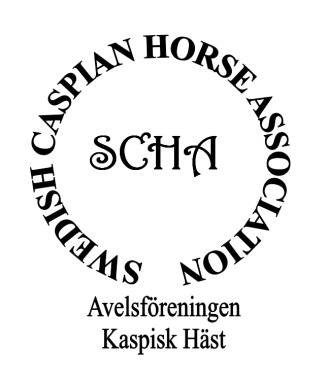 RESULTAT/RESULTS
RIKSUTSTÄLLNING/BREED SHOW
17-18/8 2012BEST IN SHOW - KINETON KASPAR 42p
RESERV BEST IN SHOW - SIRHOWY SHADAN 42pBÄSTA FÖL/BEST FOAL: ASTIZ INEZ 37p
BÄSTA UNGSTO/BEST FILLY: ASTIZ GHALAYA 41p
BÄSTA UNGHINGST/BEST COLT: NORDICLIGHTS FARROKH 41p
BÄSTA VALACK/BEST GELDING: KINETON KASPAR 42p
BÄSTA STO/BEST MARE: SIRHOWY SHADAN 42p
BÄSTA HINGST/BEST STALLION: MCC KERDAR'S KNIGHT 41p
BÄSTA AVELSGRUPP: HENDEN NAMDARFredag 17 augusti------------------------------------------------------------------------------------------------------------
KLASS/CLASS 22	Dressyr valfritt program
		Dressage (1 st) 
Domare/judge: Mikaela Ellesjö
------------------------------------------------------------------------------------------------------------Maks Zpirit - Isabelle Broberg program: L:B:1 62%------------------------------------------------------------------------------------------------------------
KLASS/CLASS 23	Hoppning valfri höjd
		Show jumping (4 st) 
Domare/judge: Helena Beatty
------------------------------------------------------------------------------------------------------------Maks Zpirit - Isabelle Broberg 65 cm 0 fel tid 36,8Ann's Zamiro - Isabelle Broberg 60 cm 0 fel tid 39,0Ann's Bounty - Nicole Wasmuth 40 cm 0 fel tid 50,0Kineton Kaspar - Lasse Barendse 40 cm	------------------------------------------------------------------------------------------------------------
KLASS/CLASS 24	Precisionskörning
		Driving (2 st) 
Domare/judge: Helena Beatty
------------------------------------------------------------------------------------------------------------Darkhorse Shara Candy – Isabelle Broberg tid 1,29,2Darkhorse Shara Candy - Hillevi Hansson tid 1,39,0Lördag 18 augusti
Domare: Joan Taplin, Bermuda, tillsammans med Liselotte Erixon------------------------------------------------------------------------------------------------------------
KLASS/CLASS 1	Stoföl födda 2012/Filly foal born 2012 (2 st) 
------------------------------------------------------------------------------------------------------------
nr. 1. ANN’S SWEET ZAFIRAH	Under registrering/Under registration
Sto/filly född/DOB 2012-05-13 hos/at Ann Hagström, Åkersberga                           
Född brun/Born bay		 	UTGÅTT     2/2
e/sire. Maks Zpirit u/dam. Sweet Swede Premiere ue/grand sire. Henden Noah
Ägare/Owner: Ann Hagström, Ättarö gård, 184 63 Åkersberga, telnr: 070-4381721	nr. 2. ASTIZ INEZ		Under registrering/Under registration
Sto/filly född/DOB 2012-04-16 hos/at Asta Bergström, Norrtälje                           
Född brun/Born bay			7 7 7 8 8 = 37 1/2 BÄSTA FÖL BIS 6
e/sire. Henden Namdar u/dam. Sulay ue/grand sire. Kineton Houdini
Ägare/Owner: Asta Bergström, Brölunda 8894, 761 74 Norrtälje, 
telnr: 073-3941083		HÄSTEN ÄR TILL SALU!------------------------------------------------------------------------------------------------------------
KLASS 3	1-åriga ston/ Yearling fillies (2 st)
------------------------------------------------------------------------------------------------------------
nr. 3. ASTIZ GHALAYHA		SE46-11-0076 ICSB: 1939
Sto/filly född/DOB: 2011 hos/at Astiz Stuteri, Asta Bergström, Norrtälje                                    
Brun/ Bay			       	8 8 8 9 8 = 41 1/2 BÄSTA UNGSTO BIS 5
e/sire. Henden Namdar u/dam. Sulay ue/grand sire. Kineton Houdini
Ägare/Owner: Sofia Ekblom, Eljansbo 111, 733 92 Salanr. 4. NORDICLIGHTS FIROUZEH	Under registrering/Under registration
Sto/filly född/DOB: 2011 hos/at Nordiclights Stuteri, Margareta Lindahl, Knivsta                           
Brun/Bay				8 7 7 7 8 = 37 2/2
e/sire. Mohtat u/dam. Sirhowy Omid ue/grand sire. Persicus Kouchek Khan
Ägare/Owner: Nordiclights Stuteri, Margareta Lindahl, Lunda Mellangården 20, 741 94 Knivsta, telnr: 070-5263511	HÄSTEN ÄR TILL SALU!------------------------------------------------------------------------------------------------------------
KLASS 5	2-åriga ston/2-year old fillies (1 st) 
------------------------------------------------------------------------------------------------------------
nr. 5. NORDICLIGHTS ELIZE		Under registrering/Under registration
Sto/filly född/DOB: 2010 hos/at Nordiclights Stuteri, Margareta Lindahl, Knivsta  Brun/Bay					8 8 8 7 8 = 39
e/sire. MCC Kerdar’s Knight u/dam. Maleke ue/grand sire. Okänd/Unknown
Ägare/Owner: Irén Andersson, Löten Frötorp, 716 91 Fjugesta, telnr: 070-4223124------------------------------------------------------------------------------------------------------------
KLASS 7	3-åriga ston/3-year old fillies (4 st)	
------------------------------------------------------------------------------------------------------------
nr. 6. JOHANNESBERGS DORIA	SE46-09-0071 ICSB: 1839
Sto/filly född/DOB: 2009 hos/at Gunborg Jonsson, Norrtälje                           
Mörkbrun, bläs	/Dark bay, blaze		8 7 7 8 7 = 37 2/4
e/sire. Willesley Hero u/dam. Maks Djuni ue/grand sire. Kineton Houdini
Ägare/Owner: Gunborg Jonsson, Ekavägen 27, 761 73 Norrtälje, telnr: 073-2180753nr. 7. JOHANNESBERGS YASMINA	SE46-09-0070 ICSB: 1824
Sto/filly född/DOB: 2009 hos/at Gunborg Jonsson, Norrtälje                                    
Skimmel/Grey				9 8 7 7 7 = 38 1/4
e/sire. Willesley Hero u/dam. Johannesbergs Yasmine ue/grand sire. Hopstone Banoffee
Ägare/Owner: Asta Bergström, Brölunda 8894, 761 74 Norrtälje, telnr: 073-3941083nr. 8. NORDICLIGHTS DELARAM	Under registrering/Under registration
Sto/filly född/DOB: 2009 hos/at Nordiclights Stuteri, Margareta Lindahl Knivsta
Brun/Bay		             		6 7 7 7 7 = 34 4/4
e/sire. Lall u/dam. Maleke ue/grand sire. Okänd/Unknown
Ägare/Owner: Nordiclights Stuteri, Margareta Lindahl, Lunda Mellangården 20, 741 94 Knivsta, telnr: 070-5263511	HÄSTEN ÄR TILL SALU!nr. 9. NORDICLIGHTS DELYAR	Under registrering/Under registration
Sto/filly född/DOB: 2009 hos/at Nordiclights Stuteri, Margareta Lindahl, Knivsta
Brun/Bay				7 7 7 7 7 = 35 3/4
e/sire. Lall u/dam. Almas ue/grand sire. Okänd/Unknown
Ägare/Owner: Nordiclights Stuteri, Margareta Lindahl, Lunda Mellangården 20, 741 94 Knivsta, telnr: 070-5263511	HÄSTEN ÄR TILL SALU!------------------------------------------------------------------------------------------------------------KLASS 4	1-åriga valackar & hingstar/Yearling geldings & stallions (1 st) 
------------------------------------------------------------------------------------------------------------
nr. 10. NORDICLIGHTS FARROKH	Under registrering/Under registration
Hingst/Colt född/DOB: 2011 hos/at Nordiclights Stuteri, Margareta Lindahl, Knivsta                     
Brun/Bay				9 8 7 9 8 = 41 BÄSTA UNGHINGST BIS 3
e/sire. Mohtat u/dam. Sirhowy Shadan ue/grand sire. Persicus Kouchek Khan
Ägare/Owner: Nordiclights Stuteri, Margareta Lindahl, Lunda Mellangården 20, 741 94 Knivsta, telnr: 070-5263511	HÄSTEN ÄR TILL SALU!------------------------------------------------------------------------------------------------------------
KLASS 8	3-åriga valackar & ej godkända hingstar
	3-year old geldings & unapproved stallions (3 st)
------------------------------------------------------------------------------------------------------------
nr. 11. FREDENS MAHWIR		SE46-09-0073 ICSB: 1886
Hingst/Colt född/DOB: 2009 hos/at Tommy Carlsson, Östervåla
Brunskimmel stj/Baygrey, star		8 8 8 8 8 = 40 1/3
e/sire. Henden Banoffee u/dam. Henden Matilda ue/grand sire. Persicus Nicky
Ägare/Owner: Tommy Carlsson, Freden, 740 46 Östervåla, telnr: 070-7693571			HÄSTEN ÄR TILL SALU!nr. 12. FREDENS PEYCAN		SE46-09-0072 ICSB: 1885
Hingst/Colt född/DOB: 2009 hos/at Tommy Carlsson, Östervåla                           
Brun vhip/ Bay, white hairs in forehead		8 8 7 7 7 = 37 2/3
e/sire. Henden Banoffee u/dam. Henden Mercedes ue/grand sire. Hopstone Shabdiz
Ägare/Owner: Tommy Carlsson, Freden, 740 46 Östervåla, telnr: 070-7693571			HÄSTEN ÄR TILL SALU!nr. 13. ASTIZ DARIN		Under registrering/Under registration
Hingst/Colt född/DOB: 2009 hos/at Asta Bergström, Norrtälje                           
Brun/Bay				6 6 7 7 7 = 33 3/3
e/sire. Lall u/dam. Khosh ue/grand sire. Okänd
Ägare/Owner: Marina Melander, Bråmåbovägen 89, 125 40 Älvsjö,,
telnr: 076-3166888------------------------------------------------------------------------------------------------------------
KLASS 10	4-åriga & äldre ston utan föl
4-year old & older mare without foal       (9 st)  
------------------------------------------------------------------------------------------------------------
nr. 14. FREDENS SEPIDEH		SE46-08-0068 ICSB: 1817
Sto/mare född/DOB: 2008 hos/at Tommy Carlsson, Östervåla                           
Brun ål/ Bay, dorsal stripe			8 7 8 8 7 = 38 5/9
e/sire. Henden Banoffee u/dam. Shepton Simmi ue/grand sire. Henden Sidi Bou Ali
Ägare/Owner: Tommy Carlsson, Freden, 740 46 Östervåla, telnr: 070-7693571nr. 15. EDCOME DIAMOND		SE46-99-0007 ICSB: 947
Sto/mare född/DOB: 1999 hos/at Rebecca Mann, Storbritannien                           
Brun/ Bay				7 7 6 8 7 = 35 7/9
e/sire. Shepton Darius u/dam. Runnymede Ruby ue/grand sire. Karoun
Ägare/Owner: Tommy Carlsson, Freden, 740 46 Östervåla, telnr: 070-7693571nr. 16. HENDEN MERCEDES		SE46-03-0012 ICSB: 1317
Sto/mare född/DOB: 2003 hos/at Henden Stud, Storbritannien 
Brun stj/ Bay star			9 8 8 9 8 = 42 2/9
e/sire. Henden Shabdiz u/dam. Henden Babes ue/grand sire. Karoun
Ägare/Owner: Tommy Carlsson, Freden, 740 46 Östervåla, telnr: 070-7693571
nr. 17. DARKHORSE SHARA CANDY	SE46-01-0017 ICSB: 1205
Sto/mare född/DOB: 2001 hos/at Darkhorse Stud, Storbritannien
Skimmel/Grey				6 7 6 8 7 = 34 9/9
e/sire. Darkhorse Shiron, u/dam. Darkhorse Dousera ue/grand sire. Hopstone Mustapha
Ägare/Owner: Hillevi Hansson, Almsättravägen 5, 184 63 Åkersberganr. 18. ALMAS			Under registrering/Under registration
Sto/mare född/DOB: Okänd uppfödare/Unknow datum at unknown breeder                           
Fux/ Chestnut				8 8 7 8 8 = 39 4/9
e/sire. Okänd/Unknown u/sire. Kouch ue/grand sire. Okänd/Unknown
Ägare/Owner: Nordiclights Stuteri, Margareta Lindahl, Lunda Mellangården 20, 741 94 Knivsta, telnr: 070-5263511nr. 19. SIRHOWY OMID		SE46-01-0048 ICSB: 1207
Sto/mare född/DOB: 2004 hos/at Naomi Thomas, Storbritannien                           
Brun/Bay				8 8 8 9 8 = 41 3/9
e/sire. Persicus Kouchek Khan u/dam. Wotton Kamira ue/grand sire. Hopstone Mustapha
Ägare/Owner: Nordiclights Stuteri, Margareta Lindahl, Lunda Mellangården 20, 741 94 Knivsta, telnr: 070-5263511	HÄSTEN ÄR TILL SALU!nr. 20. SIRHOWY SHADAN		SE46-04-0056 ICSB: 1211
Sto/mare född/DOB: 2004 hos/at Naomi Thomas, Storbritannien                           
Leverfux/ Liver chestnut		      	9 8 7 9 9 = 42 1/9 BÄSTA STO . BIS
e/sire. Persicus Kouchek Khan u/dam. Wotton Kayenoosh ue/grand sire. Daria Nour
Ägare/Owner: Nordiclights Stuteri, Margareta Lindahl, Lunda Mellangården 20, 741 94 Knivsta, telnr: 070-5263511nr. 21. MCC TABRIZ’S SHAM		SE46-04-0037 ICSB: 1439
Sto/mare född/DOB: 2004 hos/at Joyce & Felix Covington, MCC Farm, USA                           
Fux/Chestnut				7 7 7 8 6 = 35 6/9
e/sire. Spark Tabriz u/dam. Woodstock Taliyeh ue/grand sire. Maroun
Ägare/Owner: Nordiclights Stuteri, Margareta Lindahl, Lunda Mellangården 20, 741 94 Knivsta, telnr: 070-5263511nr. 22. NORDICLIGHTS CHITRA	SE46-08-0060 ICSB: 1732
Sto/mare född/DOB: 2008 hos/at Nordiclights Stuteri, Margareta Lindahl, Knivsta                           
Fux, stj, vt hår på nosryggen, vt fl på mulen/Chestnut   	6 7 6 8 7 = 34 8/9
e/sire. Marida Manzel u/dam. MCC Tabriz’s Sham ue/grand sire. Spark Shiraz
Ägare/Owner: Louise Adonis, Konsistoriegatan 16, 582 34 Linköping, telnr: 072-2176827------------------------------------------------------------------------------------------------------------
KLASS 11	4-åriga & äldre ston med föl
	4-year old & older mare with foal (1 st)  
------------------------------------------------------------------------------------------------------------
nr. 23. SULAY			SE46-04-0011 ICSB: 152
Sto/mare född/DOB: 2004 hos/at Tobias Johnsson, Norrtälje 
Brun/Bay				8 7 7 7 7 = 36
e/sire. Kineton Houdini u/dam. Darkhorse Zamirah ue/grand sire. Henden Emir
Ägare/Owner: Asta Bergström, Brölunda 8894, 761 74 Norrtälje, telnr: 073-3941083------------------------------------------------------------------------------------------------------------
KLASS 12	4-åriga & äldre valackar & ej godkända hingstar/4-year old & older geldings & unapproved stallions	 (7 st) 
------------------------------------------------------------------------------------------------------------
nr. 24. FREDENS MAJID		SE46-07-0047 ICSB: 1728
Hingst/stallions född/DOB: 2007 hos/at Tommy Carlsson, Östervåla                           
Skimmel, stj, vt inre kronrand/Grey		7 8 7 7 X = X
e/sire. Darkhorse Iraqi u/dam. Henden Matilda ue/grand sire. Persicus Nicky
Ägare/Owner: Tommy Carlsson, Freden, 740 46 Östervåla, telnr: 070-7693571nr. 25. FREDENS DOM NOGREH	SE46-08-0067 ICSB: 1816
Hingst/stallion född/DOB: 2008 hos/at Tommy Carlsson, Östervåla                           
Mörk fux stklhårig, stj, hf vt kota, vb vt kta/Dark chestnut	8 8 6 7 7 = 36 5/7
e/sire. Henden Hector u/dam. Edcombe Diamond ue/grand sire. Shepton Darius
Ägare/Owner: Tommy Carlsson, Freden, 740 46 Östervåla, telnr: 070-7693571
			HÄSTEN ÄR TILL SALU!nr. 26. ANN’S ZAMIRO		SE46-08-0064 ICSB: 1736
Valack/gelding född/DOB: 2008 hos/at Ann Hagström, Åkersberga                           
Skimmel 3 vta ff. bläs/Grey			7 8 7 8 8 = 38 3/7
e/sire. Maks Zpirit u/dam. Darkhorse Shara Candy ue/grand sire. Darkhorse Shiron
Ägare/Owner: Ann Hagström, Ättarögård,184 63 Åkersberga, telnr: 070-4381721
			HÄSTEN ÄR TILL SALU!nr. 27. KINETON KASPAR		SE46-01-0054 ICSB: 1185
Valack/Gelding född/DOB: 2001 hos/at Suzanne Dore, Storbritannien                           
Brun/Bay				9 9 7 8 9 = 42 1/7 BÄSTA VALACK BIS
e/sire. Henden Basil u/dam. Chestnuts Soraya ue/grand sire. Hopstone Tavus
Ägare/Owner: Mirjam Barendse-Nievers, Fredriksborg 9670, 762 96 Rånäs, telnr: 073-0668065nr. 28. FREDENS PESARE AWALLE	SE46-04-0004 ICSB: 1427
Valack/gelding född/DOB 2004 hos/at Fredens Stuteri, Tommy Carlsson, Östervåla                           
Brun/Bay				6 6 7 6 X = X
e/sire. Henden Banoffee u/dam. Edcombe Diamond ue/grand sire. Shepton Darius
Ägare/Owner: Tommy Carlsson, Freden, 740 46 Östervåla, telnr: 070-7693571nr. 29. ANN’S SWEET BALOO		SE46-07-0043 ICSB: 1696
Valack/gelding född/DOB: 2007 hos/at Ann Hagström, Åkersberga                                    
Brun/Bay				8 9 7 8 8 = 40 2/7
e/sire. Henden Banoffee u/dam. Sweet Swede Premiere ue/grand sire. Henden Noah
Ägare/Owner: Jöstberg AB, Jessica Östberg, Gåshaga Brygga 35, 181 66 Lidingö, telnr: 070-2111129nr. 30. ANN’S BOUNTY		SE46-05-0021 ICSB:
Valack/gelding född/DOB: 2005 hos/at Astiz Stuteri, Ann Hagström, Åkersberga
Skimmel (född fux)/Grey (born chestnut)	           	7 8 7 8 7 = 37 4/7
e/sire. Henden Banoffee u/dam. Darkhorse Shara Candy ue/grand sire. Darkhorse Shiron
Ägare/Owner: Isabelle Wasmuth, Gårdslötsvägen 56, 184 63 Åkersberga, telnr: 070-9424322------------------------------------------------------------------------------------------------------------
KLASS 13	4-åriga & äldre godkända hingstar
4-year old & older approved stallions  (6 st)  
------------------------------------------------------------------------------------------------------------
nr. 31. HENDEN BANOFFEE		SE46-99-0003 ICSB: 1153
Hingst/stallion född/DOB: 1999 hos/at Henden Stud, Storbritannien                           
Brun vt hfrf/Bay		           	8 8 7 8 7 = 38 4/6
e/sire. Runnymede Ibn Khaldun u/dam. Persicus Ai Banou ue/grand sire. Secandar Gol
Ägare/Owner: Tommy Carlsson, Freden, 740 46 Östervåla, telnr: 070-7693571nr. 32. MAKS ZPIRIT		SE46-03-0029 ICSB: 1558
Hingst/stallions född/DOB: 2003 hos/at Marie Klingstedt och A Svensson, Falköping                           
Brun vhip/ Bay white head in forehead	           	9 9 7 7 7 = 39 2/6
e/sire. Kineton Houdini u/dam. Darkhorse Zamirah ue/grand sire. Henden Emir
Ägare/Owner: Ann Hagström, Ättarö gård, 184 63 Åkersberga, telnr: 070-4381721
			HÄSTEN ÄR TILL SALU!nr. 33. ROSMEAR RAKSHAN		SE46-08-0074 ICSB: 1803
Hingst/stallion född/DOB: 2008 hos/at Fran Smith-Boyes, Frankrike                           
Fux, bläs, 3 vt str/Chestnut blaze	           	7 7 7 6 6 = 33 6/6
e/sire. Rosmear Ashok u/dam. Rosmear Sholeh ue/grand sire. Costessa Siyroun
Ägare/Owner: Gunborg Jonsson, Ekavägen 27, 761 73 Norrtälje, telnr: 073-2180753nr. 34. NORDICLIGHTS BEHRANG	SE46-07-0050 ICSB: 1729
Hingst/stallion född/DOB: 2007 hos/at Nordiclights Stuteri, Margareta Lindahl, Knivsta                           
Fux, gmg bls, vt halvstr/Chestnut, blaze		7 7 8 7 7 = 36 5/6
e/sire. Marida Manzel u/dam. Darkhorse Shimari ue/grand sire. Darkhorse Shiron
Ägare/Owner: Nordiclights Stuteri, Margareta Lindahl, Lunda Mellangården 20, 741 94 Knivsta, telnr: 070-5263511	HÄSTEN ÄR TILL SALU!nr. 35. MCC KERDAR’S KNIGHT	SE46-06-0038 ICSB: 1611
Hingst/stallions född/DOB: 2006 hos/at Joyce & Felix Covington, MCC Farm, USA                           
Brun/Bay				8 8 8 9 8 = 41 1/6 BÄSTA HINGST BIS 4
e/sire. Marida Kerdar u/dam. MCC Khastan Zarifa ue/grand sire. Chippendale Khastan
Ägare/Owner: Nordiclights Stuteri, Margareta Lindahl, Lunda Mellangården 20, 741 94 Knivsta, telnr: 070-5263511nr. 36. HENDEN NAMDAR		SE46-06-0044 ICSB: 1585
Hingst/stallion född/DOB: 2006 hos/at Henden Caspian Stud, Storbritannien                           
Brun vt flfl v huvud/Bay			8 8 8 7 8 = 39 3/6
e/sire. Persicus Nicky u/dam. Persicus Khoshgel Khanum ue/grand sire. Zeeland*
Ägare/owner: Asta Bergström, Brölunda 8894, 761 74 Norrtälje, telnr: 073-3941083			HÄSTEN ÄR TILL SALU!------------------------------------------------------------------------------------------------------------
KLASS 14  Partbred föl födda 2012/ Partbred foal born 2012 (1 st)  
------------------------------------------------------------------------------------------------------------
nr. 37. Odöpt/Unnamed		Under registrering/Under registration
Hingst/stallion född/DOB 2012-06-29 hos/as Emma Lindahl, Knivsta                                    
Fux, bls, vt str/Chestnut, blaze			8 8 6 8 8 = 38 . BIS PB
e/sire. Dirco Hästak u/dam. Darkhorse Dannielleh ue/grand sire. Darkhorse Dorian
Ägare/Owner: Nordiclights Stuteri, Emma Lindahl, Lunda Mellangården 20, 741 94 Knivsta, telnr: 070-5362562------------------------------------------------------------------------------------------------------------
KLASS 16	4-åriga & äldre Partbreds/ 4-year & older Partbreds (1 st)  ------------------------------------------------------------------------------------------------------------
nr. 38. DARKHORSE DANNIELLEH		PBCR1001UK
Sto/mare född/DOB: 1997 hos/as Darkhorse Stud. D Thomson, Storbritannien                                    
Fux, bls, vt str/Chestnut			9 8 8 9 8 = 42 BIS PB
e/sire. Darkhorse Dorian u/dam. Hetepheres ue/grand sire. Shams El Farin
Ägare/owner: Nordiclights Stuteri, Emma Lindahl, Lunda Mellangården 20, 741 94 Knivsta, telnr: 070-5362562	------------------------------------------------------------------------------------------------------------
KLASS 18	Avelsklass (3 st) 
------------------------------------------------------------------------------------------------------------Henden Namdar		BÄSTA AVELSGRUPPHenden BanoffeeDarkhorse Shara Candy------------------------------------------------------------------------------------------------------------
KLASS 19	Juniorhandling (5 st) 
Domare/judge: Pandora Best
------------------------------------------------------------------------------------------------------------1. Ann's Bounty - Nicole Wasmuth2. Johannesbergs Doria - Vendela Alvarsson2. Kineton Kaspar - Lasse Barendse2. Fredens Pesare Awalle - Jenny Tobiasson
2. Nordiclights Farrokh - Aina Nordenstedt------------------------------------------------------------------------------------------------------------
KLASS 21	Agility (5 st) Domare/judge: Hillevi Hansson
------------------------------------------------------------------------------------------------------------Ann's Zamiro - Isabelle BrobergAnn's Bounty - Nicole Wasmuth Kineton Kaspar - Lasse BarendseNordiclights Delyar - Aina NordenstedtAnn's Bounty - Isabelle Wasmuth------------------------------------------------------------------------------------------------------------
KLASS 20	Maskerad/Fancy dress (5 st) 
Domare/judge: Brenda Dalton, Ruth Staines
------------------------------------------------------------------------------------------------------------Kineton Kaspar - Lasse Barendse RIDDAREAnn's Bounty - Nicole Wasmuth PIPPI LÅNGSTRUMPDarkhorse Shara Candy - Hillevi Hansson POLISAnn's Sweet Baloo - Karl ZORROJohannesbergs Doria - Vendela Alvarsson ÄNGEL